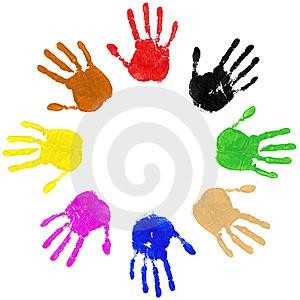 …../….. SINIFI REHBERLİK DOSYASI2022-2023SINIF REHBERLİK DOSYASINDA BULUNMASI GEREKEN BAŞLICA BELGELERSINIF REHBER ÖĞRETMENİNİN GÖREVLERİSINIF REHBERLİK YILLIK ÇALIŞMA PLANI (SINIF ÖĞRETMENİ TARAFINDAN HAZIRLANIP DOSYAYA KOYULACAK)SINIF RİSK HARİTASISINIF LİSTESİSINIF OTURMA PLANISINIF HAFTALIK DERS PROGRAMISINIF BAŞKAN/BAŞKAN YARDIMCISI SEÇİM TUTANAĞIÖĞRENCİ BİLGİ FORMU (HER YIL GÜNCELLENECEK VE E OKULA GİRİŞİ YAPILACAK)VELİ GÖRÜŞME NOTLARI&VELİ TOPLANTI TUTANAKLARIÖĞRENCİ GÖRÜŞME NOTLARIÖĞRENCİ GÖZLEM FORMU (GÖZLEMLEMEYE İHTİYAÇ DUYULAN ÖĞRENCİ İÇİN)EV ZİYARET FORMUREHBERLİK SERVİSİNE ÖĞRENCİ YÖNLENDİRME FORMUSINIFTA YAPILAN REHBERLİK ETKİNLİK ÇIKTILARI (ETKİNLİK SONRASI ÖĞRENCİLERİN KULLANDIĞI DÖKÜMANLAR)RPD SERVİSİ TARAFINDAN UYGULANAN TEST/ENVANTER UYGULAMA ÇIKTILARIÖZEL EĞİTİM ÖĞRENCİLERİNE AİT BEP DOSYALARIDÖNEM SONU FAALİYET DEĞERLENDİRME RAPOR FORMATISINIF REHBERLİK PROGRAMI EKLERİ (ETKİNLİKLER YAYIMLANDIKÇA DOSYAYA EKLENMELİDİR)MADDE 23MİLLÎ EĞİTİM BAKANLIĞIREHBERLİK VE PSİKOLOJİK DANIŞMA HİZMETLERİ YÖNETMELİĞİSınıf Rehber Öğretmeninin GörevleriSınıf rehberlik planını okul rehberlik ve psikolojik danışma programı ile sınıf rehberlik programı çerçevesinde hazırlayarak en geç ekim ayının ikinci haftasında eğitim kurumu müdürüne onaylatır. Sınıf rehberlik planının bir örneğini rehberlik ve psikolojik danışma servisi ile paylaşır. Plan dâhilinde  uygulamalarını gerçekleştirir.Sınıf rehberlik programı kapsamındaki etkinlikleri sınıfında uygular.Öğrencilerinin rehberlik ve psikolojik danışma hizmetlerine ilişkin ihtiyaçlarını belirleyerek okul rehberlik ve psikolojik danışma programına yansıtılmak üzere rehberlik ve psikolojik danışma servisine iletir.ç) Okul rehberlik ve psikolojik danışma programının hedeflerine ilişkin etkinliklerde rehberlik ve psikolojik danışma servisiyle iş birliği yapar.Her yıl kasım ayı içerisinde sınıfında bulunan risk altındaki öğrencilere ait verilerin bir örneğini rehberlik ve psikolojik danışma servisine iletir.Bireyi tanıma tekniklerinden uzmanlık bilgisi gerektirmeyenleri rehber öğretmen/psikolojik danışman ile iş birliği yaparak sınıfında uygular, sonuçlarını rehberlik ve psikolojik danışma servisi ile paylaşır.Sınıfa yeni gelen veya uyum güçlüğü yaşayan öğrencilerin okula uyum sağlamaları sürecinde rehber öğretmen/psikolojik danışman ile iş birliği içerisinde çalışır.Öğrencilerini rehber öğretmen/psikolojik danışman ile iş birliği yaparak ilgi, yetenek, değer, akademik başarı ve kişilik özelliklerine göre öğrenci kulüplerine, seçmeli derslere ve sosyal etkinliklere yöneltir.ğ) Risk altında olan öğrencileri fark ettiğinde, gerekli desteği almaları için rehberlik ve psikolojik danışma servisini bilgilendirir.Öğrencinin, öğrenme stilini fark etmesine, öğrenme becerilerini geliştirmesine, akademik performansını artırmasına yönelik çalışmalarında rehberlik ve psikolojik danışma servisiyle iş birliği yapar.ı) Sınıfıyla ilgili yürüttüğü rehberlik çalışmalarına ilişkin raporu her dönem sonunda eğitim kurumu müdürüne sunar.Sınıfında sosyal duygusal, akademik ve kariyer gelişimi açısından desteklenmeye ihtiyaç duyan öğrencileri rehberlik ve psikolojik danışma servisine yönlendirir, öğrencilerin gelişimini desteklemek amacıyla iş birliği yapar. Eğitim kurumunda rehber öğretmen/psikolojik danışmanın bulunmaması hâlinde öğrenciyi rehberlik ve araştırma merkezine yönlendirir.Eğitim Kurumu müdürünün vereceği rehberlik hizmetleri ile ilgili diğer görevleri yapar.HACI AYVAZ ÇELİK İLKOKULUSINIF BAŞKANI SEÇİM TUTANAĞIOkulumuz ……… sınıfı öğrencileri arasında sınıf başkanı seçimi saat	başlamış vesandık	açılarak, sandıktan çıkan zarflar sayılmıştır.(	) zarf çıkmıştır.Oyların sayımı yapılarak, oy dökümü aşağıya çıkarılmıştır.Sınıf Başkanı:Başkan Yardımcısı:Sandık kurulu Başkanı :Sınıf Rehber ÖğretmeniÖĞRENCİ BİLGİ FORMU	Tarih: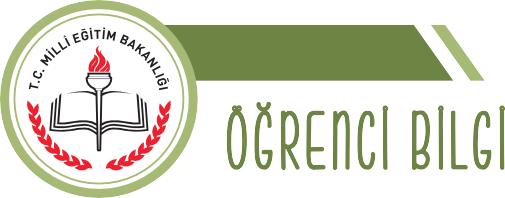 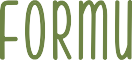 TEŞEKKÜR EDERİZÖZEL EĞİTİM VE REHBERLİK HİZMETLERİ GENEL MÜDÜRLÜĞÜ2022/2023EĞİTİM-ÖĞRETİM YILI…../…. SINIFIVELİ GÖRÜŞME FORMU…./….Sınıf Rehber Öğretmeni2022/2023 EĞİTİM-ÖĞRETİM YILI…../…. SINIFI ÖĞRENCİ GÖRÜŞME FORMU…./….Sınıf Rehber ÖğretmeniÖĞRENCİ GÖZLEM KAYDI	Tarih: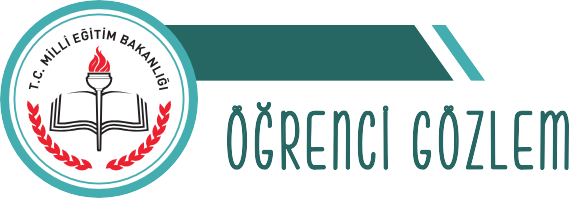 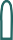 Adı Soyadı: Yaşı/Cinsiyeti:Okulu:Sınıfı/Okul Numarası:Sınıf/Şube Rehber Öğretmenin Adı Soyadı:Gözlem Yapılan Yer:Gözlem Yapılan Tarih/Saat: Gözlem Süresi:Gözlem Yapılacak Davranış:Gözlem Sürecinin Planlaması (Davra- nışın Nerede, Ne Zaman, Ne Sıklıkta vs. Gözlemleneceği):Öğretmenin Gözlemleri:Gözlem Sürecinin Değerlendirilmesi:Sonuç ve Öneriler:Gözlemi Yapan Öğretmenin; Adı-SoyadıÜnvanı İmzaÖZEL EĞİTİM VE REHBERLİK HİZMETLERİ GENEL MÜDÜRLÜĞÜEV ZİYARET FORMU	Tarih: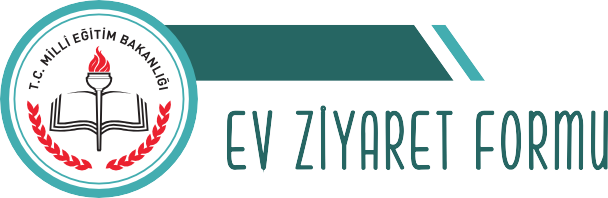 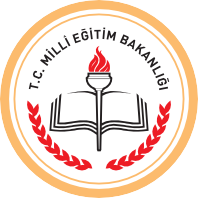 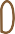 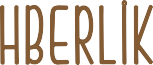 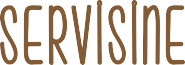 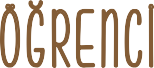 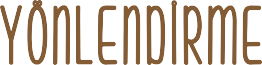 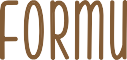 REHBERLİK SERVİSİNE ÖĞRENCİ YÖNLENDİRME FORMU….........................................................…………………………OKULU*Bu form sınıf rehber öğretmeni tarafından doldurulabileceği gibi branş öğretmenleri tarafından da doldurularak rehberlik servisine yönlen- 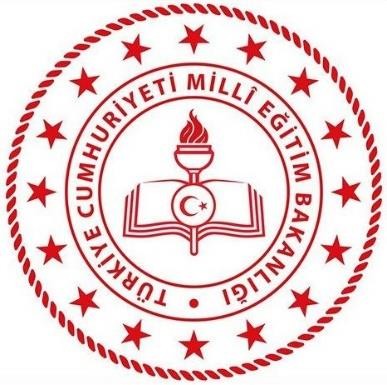 MEBÖZEL EĞİTİM VE REHBERLİK HİZMETLERİ  GENEL MÜDÜRLÜĞÜHACI AYVAZ ÇELİK İLKOKULU2022/2023 EĞİTİM ÖĞRETİM YILIBEP DOSYASIHACI AYVAZ ÇELİK İLKOKULUBİREYSELLEŞTİRİLMİŞ EĞİTİM PROGRAMI DOSYASI*	Öğrenci anne-baba dışında biriyle kalıyorsa.**		Eğitsel Değerlendirme İsteği Formu: Rehberlik Araştırma Merkezi'ne incelenmek üzere gönderilecek öğrenci ile ilgili okul tarafından düzenlenen rapordur.*** Yerleştirme Raporu: İl/İlçe Özel Eğitim Hizmetleri Kurulunca alınan yerleştirme raporudur.AÇIKLAMALAR* Öğrencinin dersine giren tüm öğretmenler BEP Biriminin üyesidir. Öğrencinin performansı belirlendikten sonra hangiderslerden Bireyselleştirilmiş Eğitim Planı yapılması gerektiği BEP toplantısında BEP Birimince karara bağlanmalıdır.*Öğrencinin ihtiyaç duyduğu derslerden BEP Planı hazırlanır.*BEP Dosyasının saklanmasından BEP Ekibi Başkanı ve Sınıf/Sınıf Rehber Öğretmeninin sorumludur.*Öğrencinin dersine giren tüm öğretmenler, alanı (dersi) ile ilgili performans almalıdır. Bu dosyadaki "Eğitsel PerformansFormu" fotokopi ile çoğaltılarak öğrencinin dersine giren öğretmenlere verilmeli, form doldurulduktan sonra bir nüshası budosyada saklanmak üzere dosyada sorumlu kişiye teslim edilmelidir.*Bireyselleştirilmiş Eğitim Planı düzenlenmesine karar verilen derslerle ilgili düzenlenen "Bireyselleştirilmiş Eğitim Programı Formu" fotokopi ile çoğaltılarak ilgili ders öğretmenlerine verilmeli, form doldurulduktan sonra bir nüshası bu dosyada saklanmak üzere dosyada sorumlu kişiye teslim edilmelidir.Öğrencinin yer değiştirmelerinde BEP dosyasını öğrencinin nakil gittiği okul/kuruma gönderin. Kurumda dosyanın birözetini bulundurun.* Öğrenci ile ilgili hazırlanacak BEP'in dönemlik ya da yıllık düzenlenmesine bağlı olarak BEP tamamlanma tarihi belirlenmelidir.** İlk BEP toplantısında BEP toplantılarının hangi sıklıkla yapılacağı karara bağlanmalıdır. Bir sonraki BEP gündemi karar olarak alınabilir.*** Toplantıya (varsa) öğrencinin dersine daha önce girmiş olan öğretmenler çağrılabilir. Öğrencinin gelişimi ile ilgili diğer kurum ve kuruluşlardan bilgisine başvurmak amacıyla uzman kişiler kurula davet edilebilir.* Toplantıya (varsa) öğrencinin daha önceki yıllar dersine giren diğer öğretmenler çağrılabilir. Öğrencinin gelişimi ile ilgili diğer kurum ve kuruluşlardan bilgisine başvurmak amacıyla uzman kişiler kurula davet edilebilir.ÖĞRENCİNİN ADI SOYADI:	TARİH:Düzenleyen:	İmza:BEP EKİBİ ÇALIŞMA SÜRECİNOT: Sınıf rehberlik planında yer alan ay içerisinde yapılan tüm rehberlik çalışmaları ay ay yazılacak ve yılsonunda rehberlik servisine teslim edilecektir. (Test-Envanter-Seminer –Rehberlik Etkinlikleri Vb )Sınıf Rehber Öğretmeni	Okul Psikolojik DanışmanıOkul MüdürüNOT: Sınıf rehberlik planında yer alan ay içerisinde yapılan tüm rehberlik çalışmaları ay ay yazılacak ve yılsonunda rehberlik servisine teslim edilecektir. (Test-Envanter-Seminer –Rehberlik Etkinlikleri vb. )Sınıf Rehber Öğretmeni	Okul Psikolojik DanışmanıOkul MüdürüS.NoAdı SoyadıNumarasıAldığı OyYazıylaÖĞRENCİ BİLGİSİÖĞRENCİ BİLGİSİAdınız Soyadınız:Cinsiyetiniz:Sınıfınız ve Numaranız:Doğum Yeri ve Doğum Tarihiniz:Okulunuz:Adresiniz:Okul öncesi eğitim aldınız mı?Sürekli kullandığınız ileç ve tıbbi cihaz var mı? Nedir?Ne yapmaktan hoşlanırsınız?Sürekli bir hastalığınız var mı? Varsa nedir?Yakın zamanda taşındınız mı, okul değiştirdiniz mi?Ders dışı faaliyetleriniz nelerdir?Kendinize ait teknolojik aletleriniz var mı?Varsa günde/haftada ne kadar süre kullanırsınız?Hala etkisi altında olduğunuz bir olay yaşadınız mı? Yaşamışsanız açıklayınız?VELİ BİLGİSİVELİ BİLGİSİAdı-Soyadı:Yakınlığı:Adı-Soyadı:Telefon Numarası:Eğitim Durumu:Mesleği:AnneBabaAdı SoyadıDoğum Yeri / Doğum TarihiÖz mü?Sağ mı?Engel durumu var mı?Eğitim DurumuMesleğiAİLE BİLGİSİAİLE BİLGİSİKaç kardeşsiniz?Ailenizin kaçıncı çocuğusunuz?Okula giden kardeş sayınız.Aile üyelerinde sürekli bir hastalığı/engeli olan biri var mı? Varsa yazınız.Evinizde sizinle birlikte kim/kimler yaşıyor? Yakınlık derecelerini belirtiniz.Evinizde sizinle birlikte kim/kimler yaşıyor? Yakınlık derecelerini belirtiniz.SıraNoGörüşme yapılan Velinin adı soyadı Öğrenci adı-soyadıGörüşmenintarihiGörüşme konusuYapılan işlem ve değerlendirme.…/…./20.…/…./20.…/…./20.…/…./20.…/…./20.…/…./20.…/…./20.…/…./20.…/…./20Öğrencinin Adı SoyadıOkuluSınıf - NumarasıSOSYO KÜLTÜREL ÖZELLİKLERSOSYO KÜLTÜREL ÖZELLİKLEREvin Fiziksel KoşullarıAilenin Ekonomik KoşullarıAilenin Sosyal YaşamıEBEVEYN TUTUMLARIEBEVEYN TUTUMLARIEbeveynlerin Öğrenciye Karşı TutumlarıEbeveynlerin Öğretmenlere Karşı TutumlarıEbeveynlerin Okula Karşı TutumlarıEbeveynlerin Birbirlerine Karşı TutumlarıEbeveynlerin Okuldan BeklentileriGENEL DEĞERLENDİRMEGENEL DEĞERLENDİRMEGENEL DEĞERLENDİRMEZiyaret Eden İmzaZiyaret Eden İmzaZiyaret Eden İmzaÖğrencinin Adı Soyadı:Tarih:Sınıfı:Numarası:Öğrencinin rehberlik servisine yönlendirilme nedeni:Öğrencinin rehberlik servisine yönlendirilme nedeni:Öğrenciyle ilgili gözlem ve düşünceler:Öğrenciyle ilgili gözlem ve düşünceler:Öğrenciyle ilgili edinilen diğer bilgiler:Öğrenciyle ilgili edinilen diğer bilgiler:Yönlendirmeye neden olan durumla ilgili yapılan çalışmalar:Yönlendirmeye neden olan durumla ilgili yapılan çalışmalar:Yönlendiren; Ad-SoyadUnvan İmzaADI/SOYADISINIFIÖĞRENCİNİNÖĞRENCİNİNÖĞRENCİNİNÖĞRENCİNİNÖĞRENCİNİNÖĞRENCİNİNÖĞRENCİNİNÖĞRENCİNİNÖĞRENCİNİNÖĞRENCİNİNAdı SoyadıAdı SoyadıDoğumTarihiDoğumTarihiTC KimlikNoTC KimlikNoSınıf/NoSınıf/NoEv adresiEv adresiEv adresiEv adresiEv TelefonuEv TelefonuKaynaştırma Kararına Esas Olan Yetersizlik TürüKaynaştırma Kararına Esas Olan Yetersizlik TürüKaynaştırma Kararına Esas Olan Yetersizlik TürüKaynaştırma Kararına Esas Olan Yetersizlik TürüKaynaştırma Kararına Esas Olan Yetersizlik TürüAdı/SoyadıAdı/SoyadıAdresiAdresiAdresiAdresiİş Tel.İş Tel.Cep Tel.AnneBabaDiğerKişi*BirimBaşkanıBEP GELİŞTİRME BİRİMİNE ULAŞAN BELGELERBEP GELİŞTİRME BİRİMİNE ULAŞAN BELGELERBEP GELİŞTİRME BİRİMİNE ULAŞAN BELGELERTARİH/SAYIAÇIKLAMAEğitsel Değerlendirmeİsteği Formu**Yerleştirme Raporu***Daha Önceden Alınmış Kaynaştırma Kararı (Varsa)BEP GELİŞTİRME BİRİMİ ÜYELERİBEP GELİŞTİRME BİRİMİ ÜYELERİGÖREVİ/KONUMUADI SOYADIBirim Başkanı (Birim başkanı Okul Müdürü ya dagörevlendireceği Müdür Yardımcısıdır)Özel Eğitim Gerektiren BireyAileÖğretmenler*Rehber Öğretmen/ Psikolojik DanışmanRAM Temsilcisi (Varsa)-------------------Gezerek Özel Eğitim Görevi Verilen Öğretmen (Varsa)-------------------ÖĞRENCİ TANIMA KARTIÖĞRENCİ TANIMA KARTIÖĞRENCİ TANIMA KARTIÖĞRENCİ TANIMA KARTIADI SOYADISINIF/NOTC KİMLİK NOANNESİNİNBABASININADI SOYADIADI SOYADIÖĞRENİM DÜZEYİÖĞRENİM DÜZEYİÖZ MÜ – ÜVEY Mİ?ÖZ MÜ – ÜVEY Mİ?MESLEĞİ – AYLIK GELİRİMESLEĞİ – AYLIK GELİRİSAĞ MI?SAĞ MI?EV TELEFONUEV TELEFONUİŞ TELEFONUİŞ TELEFONUCEP TELEFONUCEP TELEFONUKARDEŞ SAYISIKARDEŞ SAYISIEVDE KENDİ ODASI VAR MI?EVDE KENDİ ODASI VAR MI?YETERSİZLİĞİNE YÖNELİKDESTEK EĞİTİMİ ALIYOR MU?YETERSİZLİĞİNE YÖNELİKDESTEK EĞİTİMİ ALIYOR MU?SINIF TEKRARI VAR MI?HANGİ SINIFTA?SINIF TEKRARI VAR MI?HANGİ SINIFTA?OKUL DEĞİŞİKLİĞİ VARSASEBEBİ NEDİR ?OKUL DEĞİŞİKLİĞİ VARSASEBEBİ NEDİR ?GEÇİRDİĞİ HASTALIKLARGEÇİRDİĞİ HASTALIKLARYETERSİZLİĞİNE YÖNELİKKULLANDIĞI CİHAZ,PROTEZ, ORTEZYETERSİZLİĞİNE YÖNELİKKULLANDIĞI CİHAZ,PROTEZ, ORTEZÖĞRETMENİN BİLMESİ GEREKLİÖZEL BİLGİLER (Alerji, sürekli kullandığı ilaç, terleme, epilepsi, korku, altını ıslatma v.b)ÖĞRETMENİN BİLMESİ GEREKLİÖZEL BİLGİLER (Alerji, sürekli kullandığı ilaç, terleme, epilepsi, korku, altını ıslatma v.b)İLK BEP TOPLANTISIİLK BEP TOPLANTISIİLK BEP TOPLANTISIİLK BEP TOPLANTISIİLK BEP TOPLANTISIİLK BEP TOPLANTISIİLK BEP TOPLANTISIİLK BEP TOPLANTISIİLK BEP TOPLANTISIİLK BEP TOPLANTISIİLK BEP TOPLANTISIİLK BEP TOPLANTISIÖĞRENCİNİNÖĞRENCİNİNÖĞRENCİNİNÖĞRENCİNİNÖĞRENCİNİNÖĞRENCİNİNÖĞRENCİNİNÖĞRENCİNİNÖĞRENCİNİNÖĞRENCİNİNÖĞRENCİNİNÖĞRENCİNİNAdı SoyadıToplantı TarihiToplantı TarihiToplantı TarihiToplantı TarihiDoğum TarihiCinsiyetiBEP’in tamamlanacağı tarih*BEP’in tamamlanacağı tarih*BEP’in tamamlanacağı tarih*BEP’in tamamlanacağı tarih*SınıfıNumarasıALINAN KARARLAR**ALINAN KARARLAR**ALINAN KARARLAR**ALINAN KARARLAR**ALINAN KARARLAR**BEP TOPLANTISINA KATILANLARBEP TOPLANTISINA KATILANLARBEP TOPLANTISINA KATILANLARBEP TOPLANTISINA KATILANLARBEP TOPLANTISINA KATILANLARBEP TOPLANTISINA KATILANLARBEP TOPLANTISINA KATILANLARAdı SoyadıAdı SoyadıAdı SoyadıAdı SoyadıİmzaÖğrenciÖğrenciAnne/BabaAnne/BabaSınıf Rehber ÖğretmeniSınıf Rehber ÖğretmeniÖzel Eğitim Öğrt. (Varsa)Özel Eğitim Öğrt. (Varsa)Rehber Öğretmen/Psikolojik DanışmanRehber Öğretmen/Psikolojik DanışmanBEP Geliştirme Birim Bşk.BEP Geliştirme Birim Bşk.Öğretmen/BranşıÖğretmen/BranşıDiğer Katılımcılar***Diğer Katılımcılar***Öğrencinin gelişimi ile ilgili aile hangi sıklıkla bilgilendirilecek?Öğrencinin gelişimi ile ilgili aile hangi sıklıkla bilgilendirilecek?Öğrencinin gelişimi ile ilgili aile hangi sıklıkla bilgilendirilecek?Öğrencinin gelişimi ile ilgili aile hangi sıklıkla bilgilendirilecek?Öğrencinin gelişimi ile ilgili aile hangi sıklıkla bilgilendirilecek?Öğrencinin gelişimi ile ilgili aile hangi sıklıkla bilgilendirilecek?Öğrencinin gelişimi ile ilgili aile hangi sıklıkla bilgilendirilecek?4 Haftada Bir (	)4 Haftada Bir (	)4 Haftada Bir (	)6 Haftada Bir   (	)6 Haftada Bir   (	)6 Haftada Bir   (	)6 Haftada Bir   (	)8 Haftada Bir (	)8 Haftada Bir (	)8 Haftada Bir (	)12 Haftada Bir (	)12 Haftada Bir (	)12 Haftada Bir (	)12 Haftada Bir (	)(AİLE ÇOCUĞUN GELİŞİMİ İLE İLGİLİBEKLENMEDİK DURUMLARDA DA BİLGİLENDİRİLİR)(AİLE ÇOCUĞUN GELİŞİMİ İLE İLGİLİBEKLENMEDİK DURUMLARDA DA BİLGİLENDİRİLİR)(AİLE ÇOCUĞUN GELİŞİMİ İLE İLGİLİBEKLENMEDİK DURUMLARDA DA BİLGİLENDİRİLİR)(AİLE ÇOCUĞUN GELİŞİMİ İLE İLGİLİBEKLENMEDİK DURUMLARDA DA BİLGİLENDİRİLİR)(AİLE ÇOCUĞUN GELİŞİMİ İLE İLGİLİBEKLENMEDİK DURUMLARDA DA BİLGİLENDİRİLİR)(AİLE ÇOCUĞUN GELİŞİMİ İLE İLGİLİBEKLENMEDİK DURUMLARDA DA BİLGİLENDİRİLİR)(AİLE ÇOCUĞUN GELİŞİMİ İLE İLGİLİBEKLENMEDİK DURUMLARDA DA BİLGİLENDİRİLİR)(AİLE ÇOCUĞUN GELİŞİMİ İLE İLGİLİBEKLENMEDİK DURUMLARDA DA BİLGİLENDİRİLİR)(AİLE ÇOCUĞUN GELİŞİMİ İLE İLGİLİBEKLENMEDİK DURUMLARDA DA BİLGİLENDİRİLİR)(AİLE ÇOCUĞUN GELİŞİMİ İLE İLGİLİBEKLENMEDİK DURUMLARDA DA BİLGİLENDİRİLİR)(AİLE ÇOCUĞUN GELİŞİMİ İLE İLGİLİBEKLENMEDİK DURUMLARDA DA BİLGİLENDİRİLİR)(AİLE ÇOCUĞUN GELİŞİMİ İLE İLGİLİBEKLENMEDİK DURUMLARDA DA BİLGİLENDİRİLİR)(AİLE ÇOCUĞUN GELİŞİMİ İLE İLGİLİBEKLENMEDİK DURUMLARDA DA BİLGİLENDİRİLİR)(AİLE ÇOCUĞUN GELİŞİMİ İLE İLGİLİBEKLENMEDİK DURUMLARDA DA BİLGİLENDİRİLİR)* Aile çocuğun gelişimi ile ilgili ne şekilde bilgilendirilecek?* Aile çocuğun gelişimi ile ilgili ne şekilde bilgilendirilecek?* Aile çocuğun gelişimi ile ilgili ne şekilde bilgilendirilecek?* Aile çocuğun gelişimi ile ilgili ne şekilde bilgilendirilecek?* Aile çocuğun gelişimi ile ilgili ne şekilde bilgilendirilecek?* Aile çocuğun gelişimi ile ilgili ne şekilde bilgilendirilecek?* Aile çocuğun gelişimi ile ilgili ne şekilde bilgilendirilecek?Bir Sonraki BEP Toplantı Tarihi:Bir Sonraki BEP Toplantı Tarihi:…../……/202….…../……/202….…../……/202….Yazılı	(	)Öğretmen/Veli Top.(	)Öğretmen/Veli Top.(	)Öğretmen/Veli Top.(	)Öğretmen/Veli Top.(	)Telefon (	)Telefon (	)Bir Sonraki BEP Toplantı Tarihi:Bir Sonraki BEP Toplantı Tarihi:…../……/202….…../……/202….…../……/202….Diğer:BEP TOPLANTISIBEP TOPLANTISIBEP TOPLANTISIBEP TOPLANTISIBEP TOPLANTISIBEP TOPLANTISIBEP TOPLANTISIBEP TOPLANTISIBEP TOPLANTISIÖĞRENCİNİNÖĞRENCİNİNÖĞRENCİNİNÖĞRENCİNİNÖĞRENCİNİNÖĞRENCİNİNÖĞRENCİNİNÖĞRENCİNİNÖĞRENCİNİNAdı SoyadıToplantı TarihiToplantı TarihiDoğum TarihiCinsiyetiToplantı NoToplantı NoSınıfıNumarasıGÜNDEMGÜNDEMGÜNDEMGÜNDEMGÜNDEMBEP TOPLANTISINA KATILANLARBEP TOPLANTISINA KATILANLARBEP TOPLANTISINA KATILANLARBEP TOPLANTISINA KATILANLAR1.1.1.1.1.Adı SoyadıAdı SoyadıİmzaÖğrenciAnne/BabaSınıf Rehber ÖğretmeniÖzel Eğitim Öğrt. (Varsa)Rehber Öğretmen/ Psikolojik DanışmanBEP Geliştirme Birim Bşk.ALINAN KARARLARALINAN KARARLARALINAN KARARLARALINAN KARARLARALINAN KARARLAR1.1.1.1.1.Diğer Katılımcılar*Görevi/BranşıBir Sonraki BEP Toplantı Tarihi:Bir Sonraki BEP Toplantı Tarihi:…../……/202….…../……/202….…../……/202….EĞİTSEL PERFORMANS*YAPABİLDİĞİ KAZANIMLAR:YIL İÇERİSİNDE KAZANDIRILMASI GEREKEN KAZANIMLAR:Öğretmen alanı (dersi) ile ilgili yıllık ders programını dikkate alarak, öğrencinin yapabildiği kazanımları tespit etmek, yıl içerisinde kazandırılması gereken kazanımları belirlemek amacıyla bu formu doldurmalıdır.Öğrencinin yeterlilikleri, gelişim özellikleri, öncelikli ihtiyaçları, engeli, sınıfı v.b etmenler dikkate alınarak, hangi alanlarda ( derslerde) BEP Planıhazırlanacağına BEP Birimi karar vermelidir. Ancak BEP Planları hazırlanmasına ihtiyaç duyulmayan alanlarda (derslerde) görev alan öğretmenler BEP Toplantılarına katılarak öğrencinin güçlü yanları ve yapılabilecekler konusunda BEP Geliştirme Birimini bilgilendirmelidir.*Öğrencinin performansını belirlemeye yönelik yapılacak çalışmalar ve izlenecek yollar Kaynaştırma Yönetici-Öğretmen-Aile Kılavuz Kitabında örnekleri ile anlatılmıştır.BİREYSELLEŞTİRİLMİŞ EĞİTİM PROGRAMI FORMUBİREYSELLEŞTİRİLMİŞ EĞİTİM PROGRAMI FORMUBİREYSELLEŞTİRİLMİŞ EĞİTİM PROGRAMI FORMUBİREYSELLEŞTİRİLMİŞ EĞİTİM PROGRAMI FORMUBİREYSELLEŞTİRİLMİŞ EĞİTİM PROGRAMI FORMUBİREYSELLEŞTİRİLMİŞ EĞİTİM PROGRAMI FORMUBİREYSELLEŞTİRİLMİŞ EĞİTİM PROGRAMI FORMUÖğrencinin Adı SoyadıSınıf / NoSınıf / NoBEP’i HazırlayanlarBEP Hazırlama TarihiBEP Hazırlama TarihiUZUN DÖNEMLİ AMAÇLARUZUN DÖNEMLİ AMAÇLARKISA DÖNEMLİ AMAÇLARKISA DÖNEMLİ AMAÇLARBaşlangıç-Bitiş TarihiBaşlangıç-Bitiş TarihiSorumlu Kişiler………………………………………………………………………………………………………….…………………………Öğrenci VelisiSınıf Rehber ÖğretmeniBranş ÖğretmeniPsikolojik DanışmanBEP Birim BaşkanıÖğrenci ile ilgili İl/İlçe Özel Eğitim Hizmetleri Kurulunca alınmış Kaynaştırma Kararı Okululaştığında okul idaresi öğrencinin dersine giren öğretmenleri, öğrenci ve öğrenci velisi,rehber öğretmeni (Okulda birden fazla rehber öğretmen varsa öğrencinin sınıfından sorumlu rehberöğretmen) BEP ilk toplantısını yapmak üzere en kısa sürede toplantıya çağırır.BEP ilk toplantısında öğrencinin hangi yetersizlik türüne bağlı olarak kaynaştırma kararı alındığı, yetersizliği ile ilgili yapılacak çalışmaların okul/sınıf içerisinde yapılacak fiziksel düzenleme ile giderilip giderilemeyeceği, derslerle ilgili Bireyselleştirilmiş Eğitim Planlarına ihtiyaç olup olmayacağı, BEP toplantılarının hangi sıklıkla yapılacağı, BEP Dosyasının doldurulması, Ailenin bilgilendirilmesi ve aileden bilgi alınması, öğrencinin eğitselperformansının alınmasının ne kadar süre içerisinde tamamlanması gerektiği, bir sonraki BEP Toplantısının tarihiv.b konular görüşülerek karara bağlanır.Öğrencinin dersine giren tüm öğretmenler, dersleri ile ilgili öğrencinin yapabildiklerinibelirlemek, bir yıl, içerisinde kazandırmayı düşündüğü kazanımları tespit etmek amacıyla "Eğitsel Performans" formunu doldururlar. Formun bir nüshası BEP dosyasında saklanır.İlk BEP Toplantısında alınan karar doğrultusunda 2. BEP toplantısı düzenlenir.*Toplantıda öğretmenlerin kendi dersleri ile ilgili almış oldukları öğrenci performansı konusunda BEP Birimine bilgi sunarlar. Bu bilgiler sonucu hangi derslerden BEP Planıdüzenlenmesine ihtiyaç olduğu, diğer derslerde (BEP Planı düzenlenmeyecek) öğretmenlerin ne gibi çalışmalar, işbirliği ve destek sağlayacağı karara bağlanır. (Alınan bu kararlar sonrakitoplantıda gündem olarak görüşülerek yeni düzenlemelere gidilebilir)*Bu toplantıda sonraki BEP toplantılarının hangi sıklıkla yapılacağı, sonraki toplantınınzamanı belirlenir. (İhtiyaç duyulması halinde BEP Birimi belirlenen süre dışında da toplantıdüzenleyebilir.)Bireyselleştirilmiş Eğitim Planı hazırlanması kararı alınan derslerle ilgili olarak ders öğretmenleri Kılavuz Kitaptaki açıklamalardan, RAM'da bulunan özel eğitimöğretmenlerinden, özel eğitim okul ve kurumlarındaki özel eğitim öğretmenlerinden, (varsa) gezerek özel eğitim görevi verilen öğretmenlerden yararlanarak "Bireyselleştirilmiş Eğitim Programı" Formunu düzenlerler. (Öğrencinin gelişi de dikkate alınarak bu formdaki "Başlangıç-Bitiş Tarihleri" değiştirilebilir.)Kaynaştırma öğrencisinin başarısı, uyumu ve toplumsal kabulü açısından, BEPçalışmalarında okul idaresinin, okuldaki personelin, diğer öğretmenlerin, öğrencinin sınıf arkadaşlarının,ailenin bilgilendirilmesi gereklidir.BEP dosyasının düzenlenmesi, saklanması, öğrenci nakil gittiğinde yeni kuruma gönderilmesi, doldurulan formların bir nüshasının dosyada saklanması, toplantı tutanaklarının imzalanması, toplantı yerinin belirlenmesi, toplantıya katılacakların davet edilmesi konusunda BEP Birim Başkanı ve Sınıf/ Sınıf Rehber Öğretmeni gerekli tedbirleri almalıdır.2022-2023 EĞİTİM VE ÖĞRETİM YILI HACI AYVAZ ÇELİK  İLKOKULUSINIF REHBERLİK HİZMETLERİ 1. DÖNEM SONU FAALİYET RAPORU2022-2023 EĞİTİM VE ÖĞRETİM YILI HACI AYVAZ ÇELİK  İLKOKULUSINIF REHBERLİK HİZMETLERİ 1. DÖNEM SONU FAALİYET RAPORU2022-2023 EĞİTİM VE ÖĞRETİM YILI HACI AYVAZ ÇELİK  İLKOKULUSINIF REHBERLİK HİZMETLERİ 1. DÖNEM SONU FAALİYET RAPORU2022-2023 EĞİTİM VE ÖĞRETİM YILI HACI AYVAZ ÇELİK  İLKOKULUSINIF REHBERLİK HİZMETLERİ 1. DÖNEM SONU FAALİYET RAPORU2022-2023 EĞİTİM VE ÖĞRETİM YILI HACI AYVAZ ÇELİK  İLKOKULUSINIF REHBERLİK HİZMETLERİ 1. DÖNEM SONU FAALİYET RAPORU2022-2023 EĞİTİM VE ÖĞRETİM YILI HACI AYVAZ ÇELİK  İLKOKULUSINIF REHBERLİK HİZMETLERİ 1. DÖNEM SONU FAALİYET RAPORU2022-2023 EĞİTİM VE ÖĞRETİM YILI HACI AYVAZ ÇELİK  İLKOKULUSINIF REHBERLİK HİZMETLERİ 1. DÖNEM SONU FAALİYET RAPORU2022-2023 EĞİTİM VE ÖĞRETİM YILI HACI AYVAZ ÇELİK  İLKOKULUSINIF REHBERLİK HİZMETLERİ 1. DÖNEM SONU FAALİYET RAPORU2022-2023 EĞİTİM VE ÖĞRETİM YILI HACI AYVAZ ÇELİK  İLKOKULUSINIF REHBERLİK HİZMETLERİ 1. DÖNEM SONU FAALİYET RAPORUSINIFSINIFÖĞRETMENİSINIFMEVCUDUAYLARYAPILAN REHBERLİK ÇALIŞMALARIYAPILAN REHBERLİK ÇALIŞMALARIYAPILAN REHBERLİK ÇALIŞMALARIYAPILAN REHBERLİK ÇALIŞMALARIYAPILAN REHBERLİK ÇALIŞMALARIYAPILAN REHBERLİK ÇALIŞMALARIYAPILAN REHBERLİK ÇALIŞMALARIYAPILAN REHBERLİK ÇALIŞMALARIEYLÜLEYLÜLGörüşülen Öğrenci SayısıGörüşülen Öğrenci SayısıGörüşülen Öğrenci SayısıGörüşülen Veli SayısıGörüşülen Veli SayısıGörüşülen Veli SayısıEYLÜLÖğrenci sevk işlem sayısıÖğrenci sevk işlem sayısıÖğrenci sevk işlem sayısıYapılan Ev ZiyaretleriYapılan Ev ZiyaretleriYapılan Ev ZiyaretleriEKİMEKİMGörüşülen Öğrenci SayısıGörüşülen Öğrenci SayısıGörüşülen Öğrenci SayısıGörüşülen Veli SayısıGörüşülen Veli SayısıGörüşülen Veli SayısıEKİMÖğrenci sevk işlem sayısıÖğrenci sevk işlem sayısıÖğrenci sevk işlem sayısıYapılan Ev ZiyaretleriYapılan Ev ZiyaretleriYapılan Ev ZiyaretleriKASIMKASIMGörüşülen Öğrenci SayısıGörüşülen Öğrenci SayısıGörüşülen Öğrenci SayısıGörüşülen Veli SayısıGörüşülen Veli SayısıGörüşülen Veli SayısıKASIMÖğrenci sevk işlem sayısıÖğrenci sevk işlem sayısıÖğrenci sevk işlem sayısıYapılan Ev ZiyaretleriYapılan Ev ZiyaretleriYapılan Ev ZiyaretleriARALIKARALIKGörüşülen Öğrenci SayısıGörüşülen Öğrenci SayısıGörüşülen Öğrenci SayısıGörüşülen Veli SayısıGörüşülen Veli SayısıGörüşülen Veli SayısıARALIKÖğrenci sevk işlem sayısıÖğrenci sevk işlem sayısıÖğrenci sevk işlem sayısıYapılan Ev ZiyaretleriYapılan Ev ZiyaretleriYapılan Ev ZiyaretleriOCAKOCAKGörüşülen Öğrenci SayısıGörüşülen Öğrenci SayısıGörüşülen Öğrenci SayısıGörüşülen Veli SayısıGörüşülen Veli SayısıGörüşülen Veli SayısıOCAK1.dönem Yapılan Veli Toplantısı Sayısı1.dönem Yapılan Veli Toplantısı Sayısı1.dönem Yapılan Veli Toplantısı SayısıYapılan Ev ZiyaretleriYapılan Ev ZiyaretleriYapılan Ev Ziyaretleri2022-2023 EĞİTİM VE ÖĞRETİM YILI HACI AYVAZ ÇELİK  İLKOKULUSINIF REHBERLİK HİZMETLERİ 2. DÖNEM SONU FAALİYET RAPORU2022-2023 EĞİTİM VE ÖĞRETİM YILI HACI AYVAZ ÇELİK  İLKOKULUSINIF REHBERLİK HİZMETLERİ 2. DÖNEM SONU FAALİYET RAPORU2022-2023 EĞİTİM VE ÖĞRETİM YILI HACI AYVAZ ÇELİK  İLKOKULUSINIF REHBERLİK HİZMETLERİ 2. DÖNEM SONU FAALİYET RAPORU2022-2023 EĞİTİM VE ÖĞRETİM YILI HACI AYVAZ ÇELİK  İLKOKULUSINIF REHBERLİK HİZMETLERİ 2. DÖNEM SONU FAALİYET RAPORU2022-2023 EĞİTİM VE ÖĞRETİM YILI HACI AYVAZ ÇELİK  İLKOKULUSINIF REHBERLİK HİZMETLERİ 2. DÖNEM SONU FAALİYET RAPORUYAPILAN REHBERLİK ÇALIŞMALARIYAPILAN REHBERLİK ÇALIŞMALARIYAPILAN REHBERLİK ÇALIŞMALARIYAPILAN REHBERLİK ÇALIŞMALARIŞUBATŞUBATGörüşülen Öğrenci SayısıGörüşülen Veli SayısıŞUBATÖğrenci sevk işlem sayısıYapılan Ev ZiyaretleriMARTMARTGörüşülen Öğrenci SayısıGörüşülen Veli SayısıMARTÖğrenci sevk işlem sayısıYapılan Ev ZiyaretleriNİSANNİSANGörüşülen Öğrenci SayısıGörüşülen Veli SayısıNİSANÖğrenci sevk işlem sayısıYapılan Ev ZiyaretleriMAYISMAYISGörüşülen Öğrenci SayısıGörüşülen Veli SayısıMAYISÖğrenci sevk işlem sayısıYapılan Ev ZiyaretleriHAZİRANHAZİRANGörüşülen Öğrenci SayısıGörüşülen Veli SayısıHAZİRAN2.dönem Yapılan Veli Toplantısı SayısıYapılan Ev Ziyaretleri